Current As Of:  Sept.3, 2019                                                                                                                                                         USDA IS AN EQUAL OPPORTUNITY PROVIDER AND EMPLOYER. OCTOBER 2019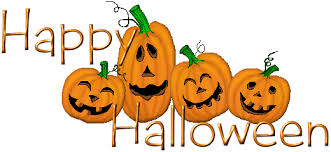 LunchMILK IS SERVED WITH ALL MEALS
MENU ITEMS ARE SUBJECT TO CHANGE WITHOUT NOTICE  OCTOBER 2019LunchMILK IS SERVED WITH ALL MEALS
MENU ITEMS ARE SUBJECT TO CHANGE WITHOUT NOTICE  OCTOBER 2019LunchMILK IS SERVED WITH ALL MEALS
MENU ITEMS ARE SUBJECT TO CHANGE WITHOUT NOTICE  OCTOBER 2019LunchMILK IS SERVED WITH ALL MEALS
MENU ITEMS ARE SUBJECT TO CHANGE WITHOUT NOTICE  OCTOBER 2019LunchMILK IS SERVED WITH ALL MEALS
MENU ITEMS ARE SUBJECT TO CHANGE WITHOUT NOTICE MondayTuesdayWednesdayThursdayFriday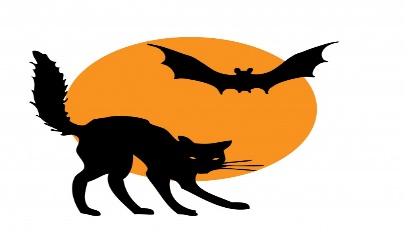 1Chicken & NoodlesMashed PotatoesFresh BroccoliDinner Roll (6-12 only)Rosy Applesauce2Hamburger On A BunLettuce & TomatoTri TaterBaked BeansPineapple3Chicken PattyMashed Potatoes & GravyGreen BeansDinner Roll w/ JellyApple4Chicken WrapLettuce & TomatoMexican RiceCooked CarrotsMandarin OrangesChocolate Chip Cookie7Sausage BitesMashed PotatoesWhite GravyBroccoli w/ CheeseApplesauceSnickerdoodle8Ham & Cheese MeltsTri TaterLettuce SaladBaby CarrotsPeaches9Chicken NuggetsNachosGreen BeansStrawberries & BananasRice Krispy Bar10Taco Burger On A BunSeasoned PotatoesBaked BeansBaby CarrotsPears11Macaroni & CheeseMeatballsPeasCucumbersDinner Roll (6-12 only)Grapes14Beef & NoodlesMashed PotatoesBaby CarrotsPumpkin BarPeaches15Pepperoni PizzaLettuce SaladFresh BroccoliPineappleOatmeal Cookie16Cheeseburger On A BunLettuce & TomatoTri TaterBaked BeansApple17Pulled Pork On A BunSeasoned PotatoesCooked CarrotsCucumbersMandarin Oranges18Burrito w/ CheeseLettuce Salad w/ TomatoesMexican RiceTortilla ChipsPears21Hamburger GravyMashed PotatoesCornDinner Roll w/ JellyRosy Applesauce22Grilled Chicken On A BunLettuce & TomatoTater TotsCooked CarrotsMandarin Oranges23Country Style Beef PattyMashed Potatoes & GravyBroccoli w/ CheeseDinner Roll w/ JellyPineapple & Bananas24Chili Chip CheeseCorn ChipsCucumbersApplesauceCinnamon Rolls25Cheese PizzaLettuce SaladBaby CarrotsPeachesCongo Bar28EnchiladasTortilla ChipsSalsaRefried BeansMandarin Oranges29Popcorn ChickenMashed Potatoes & GravyBaby CarrotsAppleRice Krispy Bar30Sloppy NachosTortilla ChipsFresh BroccoliStrawberriesHalloween Cupcake31Wicked Witchy FingersSlimed GhostBat eyesMummiesBloody Sauce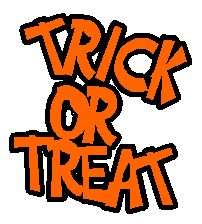 